О Положении о публичных слушаниях в городе Канске. На основании Федерального закона от 06 октября 2003 года № 131-ФЗ «Об общих принципах организации местного самоуправления в Российской Федерации», руководствуясь статьей 17 Устава города, Канский городской Совет депутатов РЕШИЛ:	1. Утвердить прилагаемое Положение о публичных слушаниях в городе Канске.	2. Настоящее решение вступает в силу со дня официального опубликования.	3. Контроль за исполнением настоящего решения возложить на постоянную комиссию по социальной политике и местному самоуправлению.Глава города									   С.Н. Гуров                                                                                                   Утверждено								        решением Канского								городского Совета депутатов								от 15.06.2006 года № 18 - 171ПОЛОЖЕНИЕо публичных слушаниях в городе Канске.1. Общие положения.1.1. Настоящее Положение  устанавливает  в соответствии с Конституцией Российской Федерации, Градостроительным кодексом Российской Федерации, Федеральным законом от 6 октября 2003 года № 131- ФЗ "Об общих принципах организации местного самоуправления в Российской Федерации", Федеральным законом от 29 декабря   2004 года № 191-ФЗ «О введении в действие Градостроительного кодекса Российской  Федерации», Уставом города Канска порядок организации и проведения публичных слушаний с целью выявления и учета мнения населения по разрабатываемым или принимаемым муниципальным правовым актам.Публичные слушания - форма   непосредственного осуществления жителями города Канска   посредством   участия в обсуждении проектов муниципальных правовых актов по вопросам местного значения.1.2. Публичные слушания организуются в целях:а) доведения до населения города Канска полной и точной информации рассматриваемых проектов правовых актов города;б) оценки отношения населения города Канска к рассматриваемым проектам правовым актам города;в) формирования предложений и рекомендаций со стороны населения по рассматриваемым проектам правовых актов города.1.3. На публичные слушания должны выноситься:а) проект устава города, а также проект муниципального правового акта о внесении изменений и дополнений в данный устав;б) проект бюджета города и отчет об его исполнении;в) проекты планов и программ развития города, проекты генеральных планов, проекты правил землепользования и застройки, проекты планировки территорий и проекты межевания территорий, а также вопросы предоставления разрешений на условно разрешенный вид использования земельных участков и объектов капитального строительства, вопросы отклонения от предельных параметров разрешенного строительства, реконструкции объектов капитального строительства;г) вопросы о преобразовании муниципального образования;д) иные вопросы, связанные с осуществлением местного самоуправления.1.4. Публичные слушания проводятся по инициативе:а) Канского городского Совета депутатов;б) главы города;в) населения города численностью не менее 1 процента от   числа   жителей   города Канска, обладающих избирательным правом.1.5. Участниками публичных слушаний являются:а) жители города Канска, обладающие избирательным правом;б) Канский городской Совет депутатов;в) глава города Канска;г) представители органов государственной власти, юридических лиц, общественных организаций и иные участники по приглашению инициаторов публичных слушаний.1. 6. Нарушение прав граждан на участие в публичных слушаниях не допускается. За нарушение прав граждан на участие в публичных слушаниях должностные лица несут ответственность в соответствии с действующим законодательством.1.7. При   проведении публичных слушаний всем заинтересованным лицам должны быть обеспечены равные возможности для выражения своего мнения.1.8. Участники публичных слушаний вправе представить в орган, назначивший проведение публичных слушаний, свои письменные предложения и замечания, касающиеся обсуждаемых вопросов, для включения их в протокол   публичных слушаний до дня проведения публичных слушаний.1.9. Продолжительность слушаний определяется характером обсуждаемых вопросов.2. Порядок формирования инициативной группы жителейгорода Канска по проведению публичных слушаний.2.1. Формирование инициативной группы по проведению публичных слушаний по вопросам местного значения, выносимым па публичные слушания, осуществляется на основе волеизъявления граждан на собраниях, в том числе по месту жительства и работы, а также общественными объединениями граждан.2.2. Решение о создании инициативной группы граждан по проведению публичных слушаний по вопросам местного значения, выносимым на публичные слушания, принимается на собрании граждан или общественным
объединением и оформляется протоколом.З. Сбор подписей в поддержку инициативной группы.3.1. Для поддержки проведения публичных слушаний по инициативе жителей необходимо собрать 1 процент подписей жителей города, обладающих активным избирательным правом на выборах в органы местного самоуправления города Канска.3.2. Право сбора подписей принадлежит совершеннолетнему дееспособному гражданину Российской Федерации, проживающему в городе Канске.3.3. Сбор подписей осуществляется в течение 30 дней со дня принятия решения о выдвижении инициативы о проведении публичных слушаний.3.4. Подписи в поддержку проведения публичных слушаний собираются посредством внесения их в подписные листы. Лицо, собирающее подписи, должно представить текст проекта правового акта, выносимого на публичные слушания, лицам, ставящих свои подписи в подписные листы.3.5. Житель города, ставя свою подпись в подписном листе, собственноручно указывает дату внесения подписи.3.6.  Не допускается вознаграждение за внесение подписи в подписной лист. Нарушение указанного запрета является основанием для признания собранных подписей недействительными.3.7. Расходы, связанные со сбором подписей, несет инициативная группа.3.8. Каждый житель города имеет право беспрепятственной агитации в поддержку или против проведения публичных слушаний в соответствии с действующим законодательством с момента, когда ему станет известно о сборе подписей в поддержку проведения публичных слушаний.Агитация может осуществляться через средства массовой информации, путем проведения собраний, встреч с жителями города, дискуссий, распространения агитационных печатных материалов и иных законных форм и методов агитации.3.9. После окончания сбора подписей инициативная группа вносит в Канский городской Совет депутатов предложение о проведении публичных слушаний.4. Назначение публичных слушаний.4.1. Публичные слушания, проводимые по инициативе жителей города или Канского городского Совета депутатов, назначаются городским Советом депутатов, а по инициативе главы города - главой города Канска.4.2. Решение главы города, Канского городского Совета депутатов о проведении публичных слушаний подлежит опубликованию в порядке, установленном для официального опубликования муниципальных правовых актов.4.3. Инициатива Канского городского Совета депутатов о проведении публичных слушаний осуществляется в порядке, поддержанная по требованию не менее восьми депутатов, предусмотренном Регламентом Канского городского Совета депутатов.4.4. Назначение публичных слушаний по инициативе главы города Канска оформляется распоряжением главы города.4.5. Инициативная группа представляет в Канский городской Совет депутатов письменные предложения по проведению слушаний, которые содержат:а) тему с обоснованием ее общественной значимости;б) информационно - аналитические материалы по предлагаемой теме;в) протокол собрания (заседания), на котором было принято решение о создании    инициативной   группы    граждан по проведению публичных слушаний;г) список инициативной группы граждан с указанием фамилии, имени, отчества, паспортных данных, места жительства и телефона членов группы;д) подписные листы, содержащие наименование проекта муниципального правового акта или формулировку вопроса, выносимого на рассмотрение органа местного самоуправления муниципального образования.4.6. Канский городской Совет депутатов создает комиссию для проверки правильности оформления подписных листов и достоверности, содержащихся в них сведений из числа депутатов и (или) сотрудников администрации города, к сфере компетенции которого относится выносимый на публичные слушания вопрос, экспертов, представителей общественности.4.7. Комиссия в десятидневный срок со дня получения документов инициативной группы проводит проверку.4.8. Недействительными считаются:а) подписи лиц, не обладающих избирательным правом на день сбора подписей, подписи участников, указавших в подписном листе сведения, не соответствующие действительности;б) подписи без указания всех перечисленных в приложении сведений либо с указанием этих сведений в неполном или сокращенном виде, за исключением сокращений, не препятствующих однозначному пониманию
этих сведений;в) подписи, признанные недействительными в соответствии с пунктом 6 главы 3 данного положения;г) подписи участников, данные о которых внесены в подписной лист нерукописным способом или карандашом;д) все подписи в подписном листе в случае, если данные о лице, собирающем подписи, отсутствуют либо внесены не собственноручно, либо подписной   лист   не   удостоверен   собственноручной   подписью   лица, собиравшего   подписи, и   уполномоченного   представителя инициативной группы по проведению сбора подписей, либо если эта подпись недостоверна;е) подложные подписи, а именно подписи, в отношении которых установлено, что подписной лист был подписан не самим лицом, указанном в подписном листе;ж) подписи, выполненные от имени разных лиц одним лицом или от имени одного лица другим лицом.  Такие подписи признаются недостоверными на основании письменного заключения эксперта, привлеченного к работе;Если при проверке подписных листов обнаруживается несколько подписей одного и того же лица, учитывается только одна подпись.4.9. Документы, представленные инициативной группой, в десятидневный   срок со дня получения Канским городским Советом депутатов, рассматриваются   комиссией в присутствии представителей этих органов и при участии представителя инициативной группы, по которым проводится проверка правильности оформлении и достоверности содержащихся в них сведений.4.10. В трехдневный срок по окончании проверки комиссия направляет материалы в Канский городской Совет депутатов или главе города для принятия соответствующего решения.4.11.	По представленным инициативной группой документам Канский городской Совет депутатов или глава города выносит решение о проведении либо об отказе проведении публичных слушаний, которое подлежит опубликованию.4.12.	Канский городской Совет депутатов или глава города    в   праве   отказать   в   проведении публичных слушаний о случаях:- нарушения права на неприкосновенность частной жизни, личную и семейную тайну, защиту чести и достоинства и деловой репутации, а также если это касается сведений, составляющих государственную, служебную или иную охраняемую законом тайну, а также по основаниям, предусмотренным действующим законодательством и настоящим Положением;-  признания   недействительными   более, чем   5 %   от   проверяемых подписей.4.13. Представители инициативной группы вправе обжаловать, в порядке, установленном   законодательством, решение об отказе в проведении публичных слушаний.4.14. Отказ в проведении публичных слушаний инициативной группе не является препятствием для повторной подачи документов для инициативы проведения публичных слушаний при условии устранения   инициативной
группой граждан нарушений, вызвавших отказ.4.15. В   случае     назначения     публичных     слушаний в средствах массовой информации должно быть опубликовано сообщение, в котором должны быть указаны:а) дата, время и место проведения публичных слушаний;б) тема слушаний;в) инициаторы проведения публичных слушаний;г) проект правого акта, если его опубликование предусмотрено действующим законодательством;д) порядок ознакомления с проектом правого акта города в случае, если проект нормативного правого акт не подлежит обязательному опубликованию в соответствии с действующим законодательствам.5. Проведение публичных слушаний.      5.1. Организацию и проведение публичных слушаний осуществляет:      - в случае назначения публичных слушаний Канским городским Советом депутатов – городским Советом;      - в случае назначения публичных слушаний главой города Канска – администрацией города.5.2. Проведению   публичных   слушаний   предшествует регистрация участников.  Прибывшие на публичные слушания участники подлежат регистрации с указанием места их постоянного проживания на основании паспортных данных.5.3. Орган, назначивший проведение публичных слушаний, назначает председательствующего и секретаря.5.4. Председательствующий публичных слушаний представляется   и открывает собрание, оглашает тему слушаний, представляет инициаторов проведения слушаний, участников (экспертов, иных лиц, подавших заявку на     участие), секретаря собрания, ведущего протокол. Протокол подписывается председательствующим на слушаниях и секретарем.5.5. В   протоколе слушаний в обязательном порядке должны быть отражены позиции и мнения участников слушаний по каждому из обсуждаемых вопросов, высказанные ими в ходе слушаний.5.6. Председательствующий ведет публичные слушания и следит за порядком обсуждения вопросов. Участники слушаний обязаны соблюдать порядок на заседаниях. При необходимости председательствующий вправе принять меры по удалению нарушителей из зала заседаний.5.7. Председательствующий в порядке очередности предоставляет слово для выступления участникам слушаний.           Участвующие в публичных слушаниях лица вправе задавать вопросы и выступать по существу рассматриваемого вопроса.5.8. Для выступления на слушаниях отводится:а) на вступительное слово председательствующего - до 15 минут;б) на доклад инициатора проведения публичных слушаний (представителя инициатора) - 20 минут;в) на выступления экспертов (зачитывание заключений экспертов) - 20 минут;г) на выступление участников 5-10 минут.5.9. По окончании выступлений председательствующий дает возможность   участникам   задать   уточняющие вопросы, выступить в прениях. Время ответов на вопросы не может превышать времени основного выступления эксперта.  Время выступления в прениях - 10 минут. Все участники публичных слушаний выступают только с разрешения председательствующего.5.10. Председательствующий на слушаниях вправе принять решение о перерыве в слушаниях и об их продолжении в другое время.6. Принятие решения на публичных слушаниях.6.1. После заслушивания   мнений участников публичных слушаний определяются вопросы, которые выносятся на голосование.6.2. Для определения вопросов может быть образована рабочая группа с привлечением работников администрации, её структурного подразделения, в чьем ведении находится вопрос, вынесенный на публичные слушания, депутатов, независимых экспертов.6.3. По определенным вопросам проводится голосование. Подсчет голосов осуществляется председателем и секретарем, что отражается в протоколе публичных слушаний.6.4. Решение   по   результатам   публичных   слушаний   принимается большинством голосов и фиксируется в протоколе.Председательствующий дает слово секретарю для оглашения протокола публичных слушаний.6.5. Решение (резолютивная часть протокола) публичных слушаний подлежит опубликованию и срок, установленный Уставом города Канска для опубликования нормативных правовых актов.7. Порядок учета органами местного самоуправления решений, принятых на публичных слушаниях.7.1. Решение, принятое на публичных слушаниях, носит рекомендательный характер.7.2. Орган местного самоуправления города Канска, к компетенции которого относится решение вопроса либо принятие правового акта, являвшегося предметом обсуждения на публичных слушаниях, учитывает
решение, принятое на публичных слушаниях, при решении соответствующего при принятии соответствующего правового акта.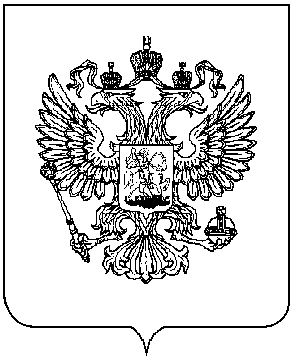 КРАСНОЯРСКИЙ КРАЙКанский городской Совет депутатов РЕШЕНИЕКРАСНОЯРСКИЙ КРАЙКанский городской Совет депутатов РЕШЕНИЕКРАСНОЯРСКИЙ КРАЙКанский городской Совет депутатов РЕШЕНИЕ15 июня .                                              № 18 - 171